Sobre los artículosArtículos “definidos”* Ver cap. 6 da Gramática organizada por A. Fanjul, para saber con cuáles sustantivos entra en combinatoria. También, para los nombres propios geográficos, revisar el cap. 1 de Aquilino Sánchez. Piensa que esos substantivos pueden estar de manera explícita o no; por ejemplo:a) Tengo dos vestidos: el rojo y el verde, ¿cuál de los dos quieres para la fiesta?b) Te presté dos libros, uno es el de Benjamin y otro el de Manoel de Barros. Necesito el  del filósofo.   /   Necesito los dos. Para empezar, lo primero que quiero decirles sobre el quinto artículo definido del español es lo siguiente:Artículo neutro* Ver cap. 53 de gramática coordinada por Fanjul.No tiene variación de número. Acompaña, fundamentalmente adjetivos y adverbios.Podemos empezar diciendo que tiene dos funcionamientos:a) Referencial (con adjetivos)1. Me gusta lo salado (un determinado universo de la comida, el lo refiere a los diversos elementos de ese universo: las aceitunas, el jamón, los sándwiches con mayonesa…. y toda la serie).2. Lo mejor por naturaleza (ver al dorso de esta página): refiere a la crema de leche, el jugo, la leche, y el universo de productos que ofrece la Central lechera Asturiana.3. Sé lo que quiero estudiar. (universo de “lo que se quiere” en confrontación con aquel de “todo lo que no se quiere”). No tengo dudas: Letras (así llega la especificación). (Me gusta todo lo que tiene que ver con Humanidades; pero en ese universo prefiero Letras.)b) Cuantificador o enfático (tanto de adjetivos como de adverbios)Mafalda reflexiona siempre sobre lo complicado que es el mundo, y cuestiona lo arbitrarias que son ciertas reglas.Con lo linda que llegaste ese día a la fiesta y hoy estás tan triste, tan mal. El lunes pasado los diarios comentaban lo compleja y difícil que está la situación en Brasil.Con lo lejos que trabajo no tengo cómo llegar a la USP a las 19.30.  (Trabajo muy lejos)._________________________________________________________________________________________________________________Completara) Este hombre no es el mismo que conocí.  b)A mí me pasalo mismo que a usted,    (especificaciones de ese “lo mismo”: me siento sola, necesito una compañía) me siento sola,lo mismo que usted. (Fragmento de bolero de Armando Manzanero)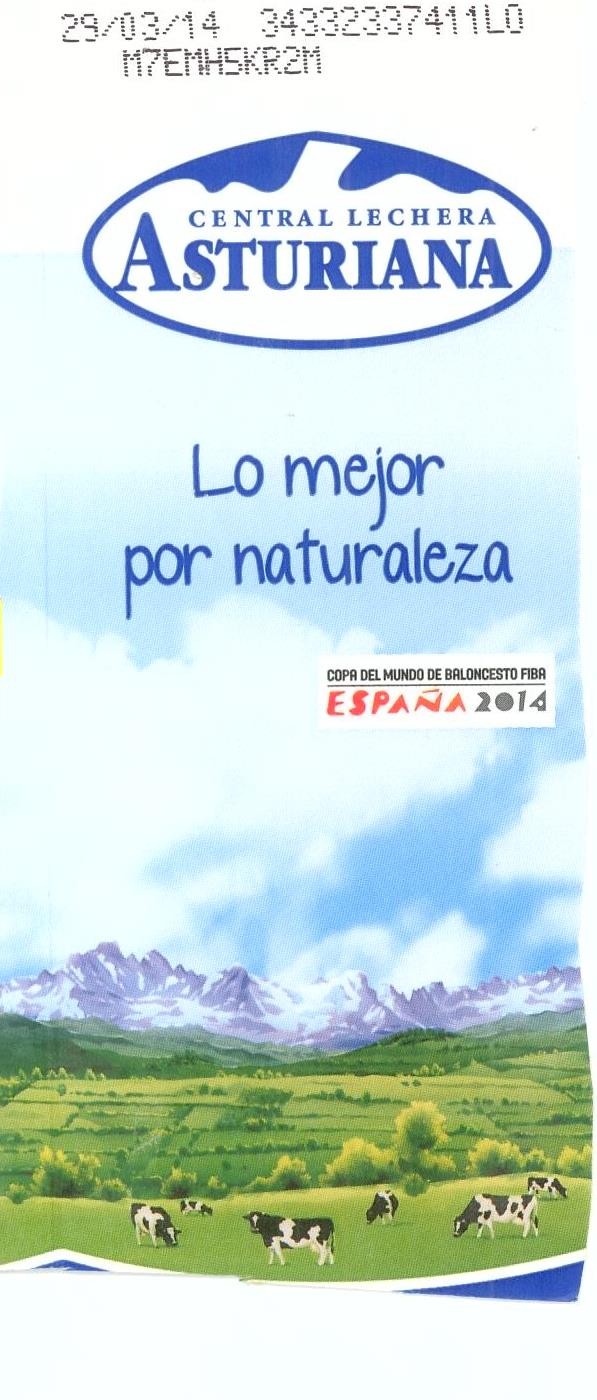 masculinofemeninosingularellaplurallos las